Рекомендации для выступающих 
и участников вебинараТребования к программному обеспечению пользователя:БраузерПоследние на текущий момент версии:Google ChromeMicrosoft Edge (Chromium)Яндекс.БраузерРабота в этих и других версиях браузеров возможна, но не гарантируется:Apple SafariMozilla FirefoxOperaОперационная системаМинимальные поддерживаемые версииWindows 7macOS 10.10iOS 10Android 5Работа сервиса в ОС семейства Linux возможна, но не гарантируется.Обращаем внимание, что webinar.ru нормально работает практически во всех браузерах, за исключением, может быть, Mozilla.Вход в конференцию:Нажать на ссылку в программе конференции (или скопировать ее в окно браузера и нажать Enter).Когда будет начато вещание, Вы увидите экран конференции, докладчика, презентацию.По умолчанию все участники подключаются в режиме «слушатель» - они могут видеть то, что транслируется.После подключения участникам будет предложено «выйти в эфир», то есть включить свое видео (звук выключен). Если Вы готовы принять участие с видео — нажмите кнопочку «Выйти в эфир», если нет — оставайтесь в режиме слушателя.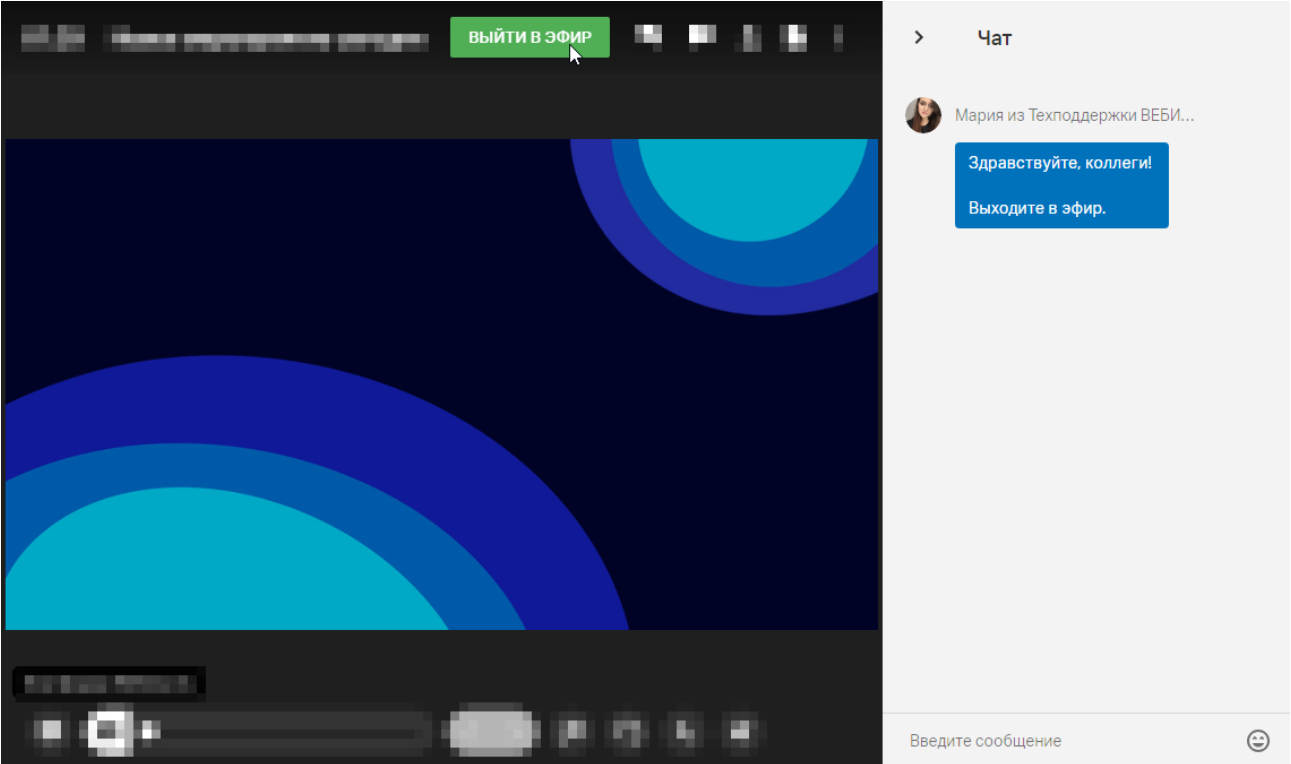 Участие в дискуссии:Задать вопрос докладчику или сделать какую-то реплику по содержанию выступления можно в чате «Вопросы» (там два чата, общий и «Вопросы»; чат «Вопросы» открывается нажатием на кнопочку со знаком вопроса в правом верхнем углу).Если Вы находитесь в режиме слушателя, и хотите задать вопрос голосом или высказаться, нужно либо нажать на значок поднятой руки («ладошка») справа внизу, либо нажать кнопку «Выйти в эфир» вверху. Администратор переведет Вас в режим участника.В режим участника все по умолчанию переводятся с выключенным микрофоном. Чтобы включить микрофон, находясь в режиме участника, нужно нажать на значок микрофона в левом нижнем углу (там же находится и значок включения/выключения камеры). После того, как Вы сказали/спросили все, что хотели, нужно микрофон выключить. Если Вы забудете выключить микрофон — это сделает администратор, поэтому в следующий раз Вам опять придется его включать.Выступление с докладом:Докладчики перед началом доклада будут переводиться в режим «докладчик». При этом у них появляется возможность загружать и показывать презентации.Чтобы загрузить презентацию, нужно нажать значок «файл» (при наведении на него такая подсказка и появляется), при этом открывается панель с файлами. Для загрузки файла нужно его или перетащить мышкой на эту панель, либо нажать «+» и загрузить с компьютера обычным образом. Открывается загруженный файл двойным щелчком.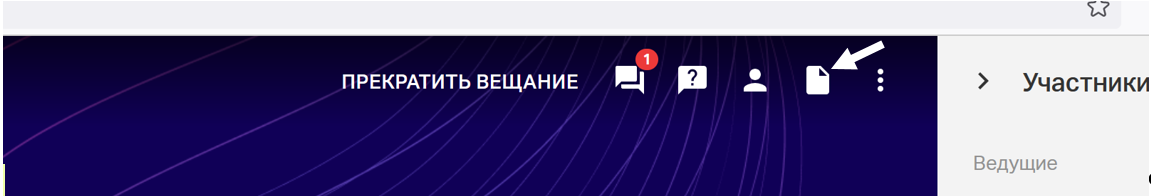 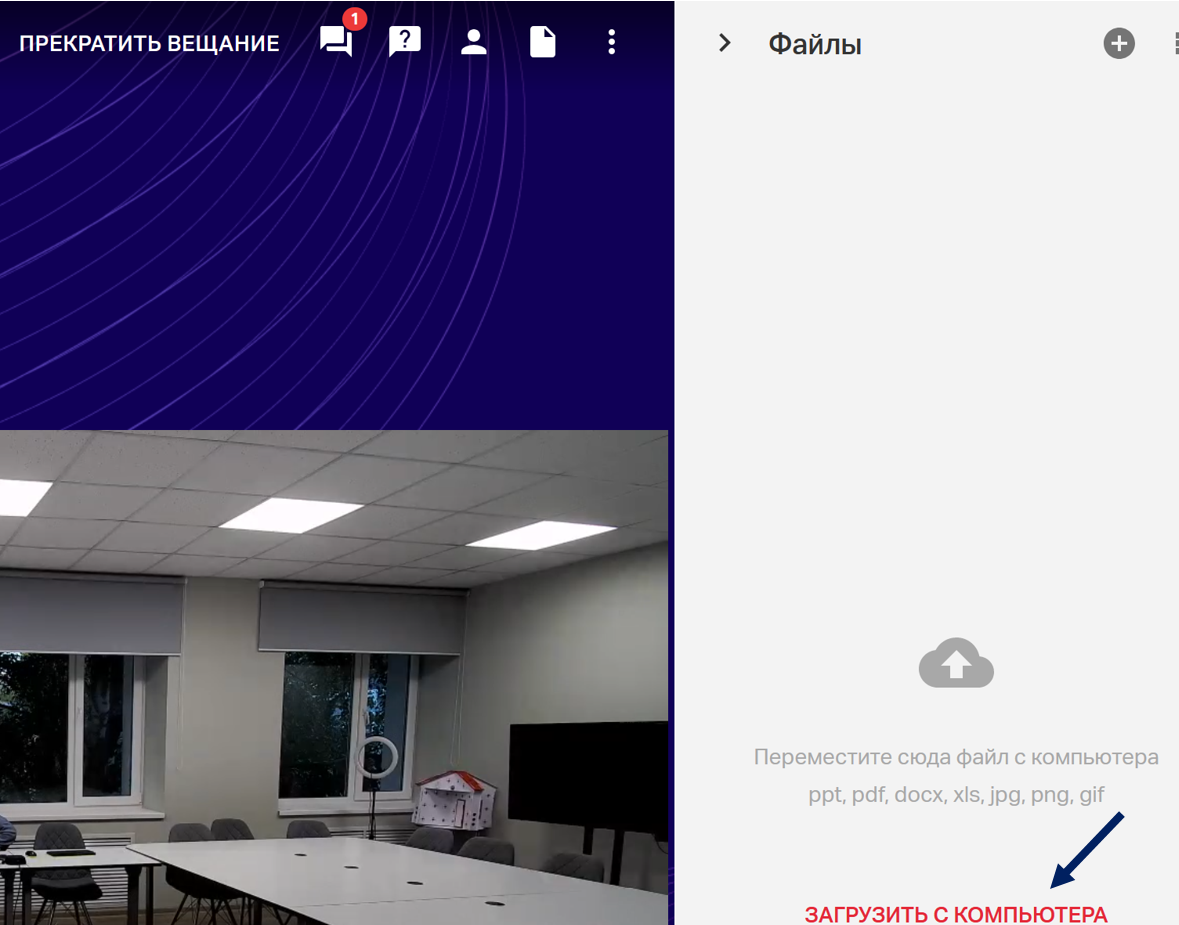 Навигация внутри презентации осуществляется стрелочками «вправо»-«влево», которые находятся слева внизу. Увеличение/уменьшение масштаба осуществляется кнопочками «+» и «-», которые находятся слева от презентации (обычно они скрыты, но при шевелении мышкой «всплывают»).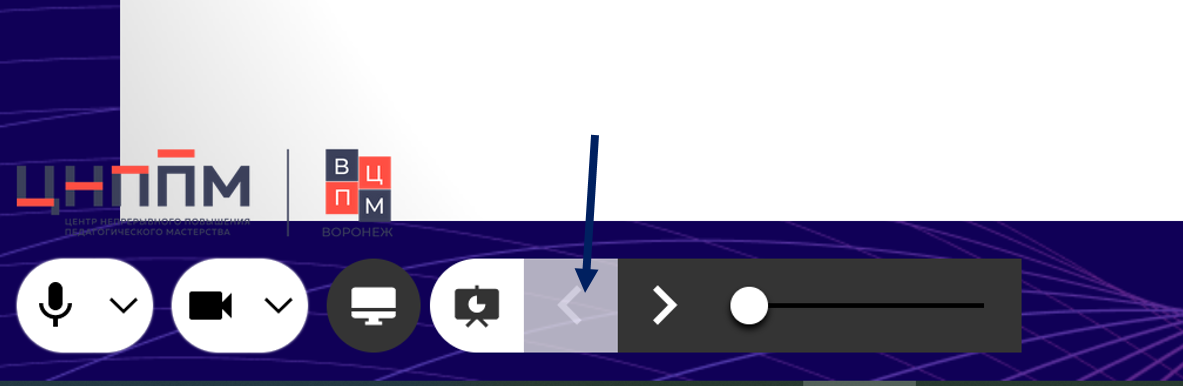 Показ видео во время доклада:Для того, чтобы показать видео, нужно загрузить его либо на Youtube, либо на Rutube, скопировать ссылку на это видео и на панели файлов после нажатия «+» выбрать пункт «Добавить видео...» и вставить в открывшемся окне в соответствующее поле ссылку. После этого видео запускается, как и все остальное, двойным кликом. Видео внутри презентации в этой системе не работают! (Точнее, видео будет, а звука не будет).Для участников, работающих с компьютера:Рекомендуем использовать последнюю версию браузеров Google Chrome или Microsoft Edge (Chromium).Как правило, проводное подключение к интернету гораздо стабильнее, чем Wi-FiВ случае прерываний звука/видео: закройте другие программы, вкладки в браузере, фоновые процессы, отключите видео спикеров, наведя курсор мыши на их окошко с видео. Если вы находитесь на рабочем месте и есть проблемы со звуком/видео: отключите корпоративный VPN/proxy. Если это невозможно, подключитесь к вебинару (из письма-приглашения или по ссылке) через мобильное приложение Webinar (его необходимо скачать заранее).Для участников, работающих с мобильных устройств и планшетов:Общая инструкция по входу на вебинар через мобильное приложение доступна по ссылке Используйте последнюю версию мобильного приложения Webinar. Проверьте обновления для Android, для iOSПри проблемах с прерыванием звука/видео: закройте другие программы и приложения, проверьте уровень сигнала сети или подключитесь по Wi-Fi Если нет видео: попробуйте перезайти на вебинар или перезагрузить приложение, смахнув приложение Webinar свайпом вверх или вбокЕсли нет звука: проверьте, что ползунки громкости установлены на максимум (в общих настройках телефона) и перезайдите на вебинар.Для спикеров:Рекомендации по браузерам и действиям в случае отсутствия/прерывания звука или видео — аналогичные.Как выйти в эфир с компьютера:Нажмите наверху «Выйти в эфир» (цвет кнопки может отличаться)Далее разрешите доступ к камере и микрофону: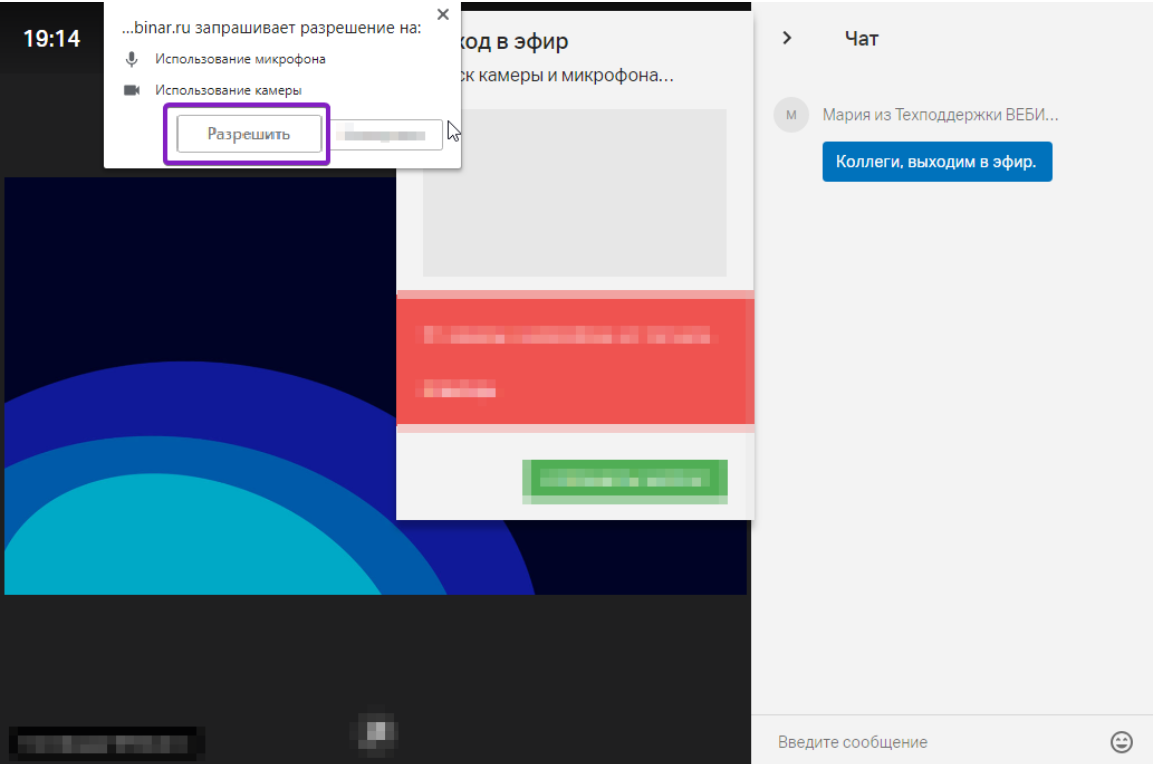 Вы должны увидеть изображение с вашей камеры и индикацию работы звука: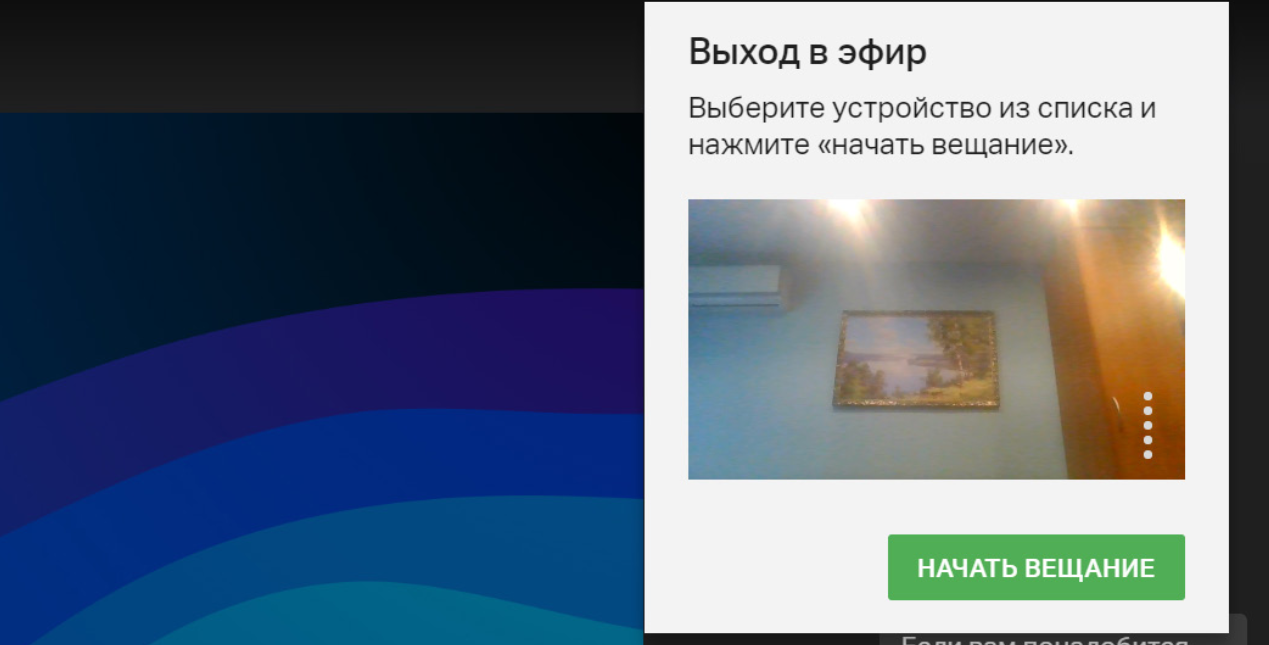 Далее нажмите кнопку «Отправить запрос» или «Начать вещание».Готово, вы в эфире!Подробная инструкция по выходу в эфир с компьютера здесь.Как выйти в эфир из мобильного приложения Webinar:На нижней панели в приложении выберите кнопку «Камера» (слева от основной центральной кнопки Play), разрешите доступ к камере и микрофону и нажмите «Начать вещание». Цвет кнопки изменится на красный, когда вещание начнётся: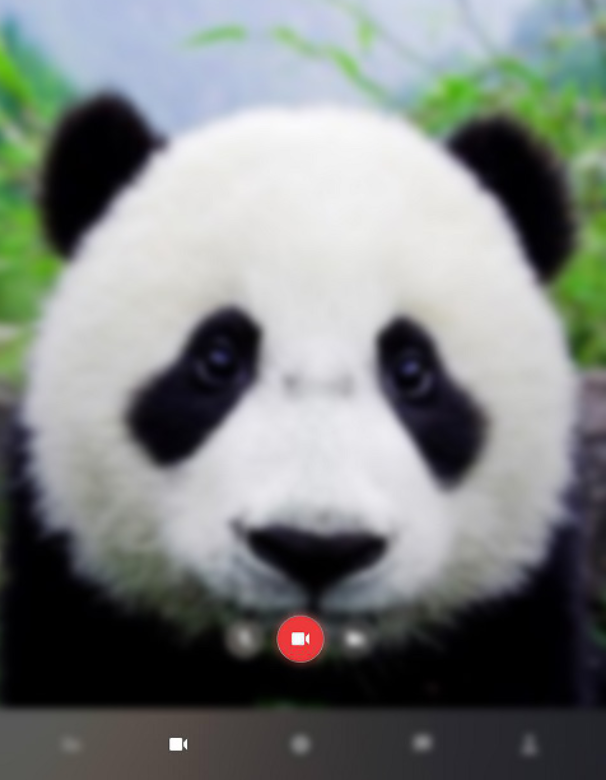 Подробная инструкция по выходу в эфир из мобильного приложения здесь.